Grade 9 Math Section 1.1-1.2 Assignment Practice SheetName: _____________________1. What is ?								______	___________2. Determine  								_________________3. Square 									_________________4. Find the square root of 0.0064						_________________5. Determine the number whose square root is 				_________________6. Estimate  using benchmarks.						_________________7. Estimate  to 1 decimal place.					_________________8. Determine a number that has a square root between 3.7 and 3.8.	_________________9. Is  a perfect square? Show why or why not.	10. Estimate  to 2 decimal places. Show all steps.11. 	Determine if each number is a perfect square:	A. 			B. 			C. 			D. 12. 	A square garden has an area of .	A. What is the length of 1 side?	B. What is the perimeter of the garden?	C. If fencing costs $2.50 per metre, how much would it cost to fence the garden?13. 	Place each square root correctly on the number line below:	, 		., 	 , 		 , 			0	 	 1		   2		      3		       4		         5			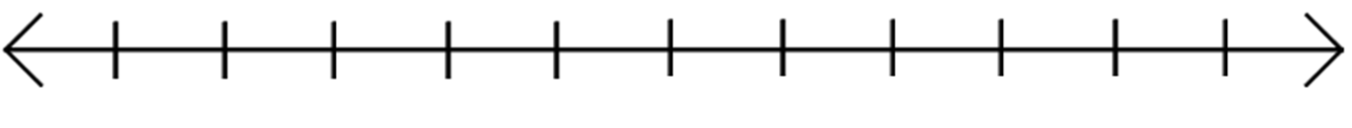 